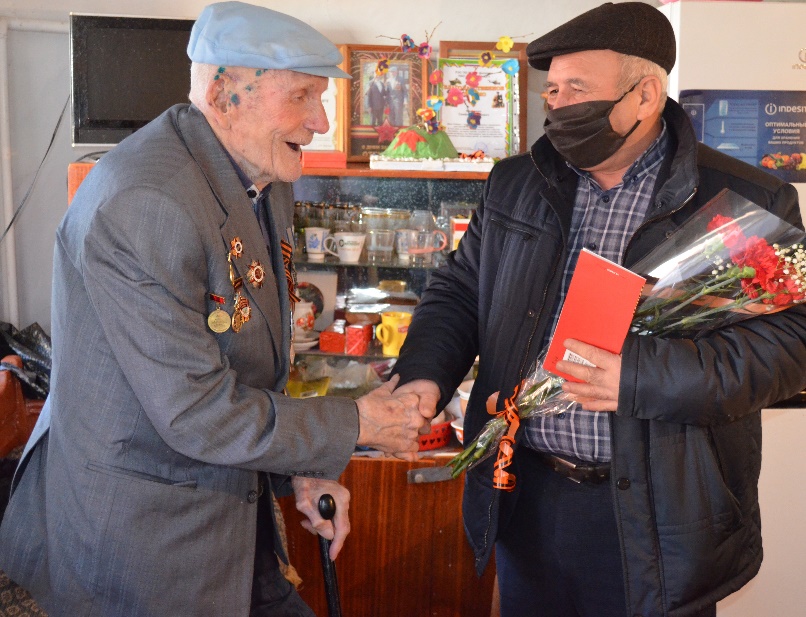 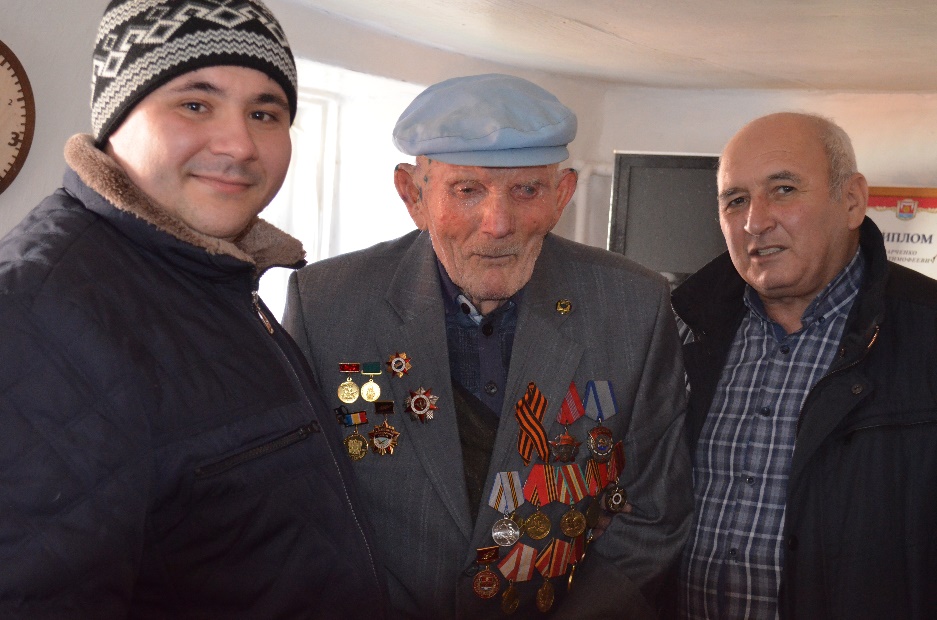 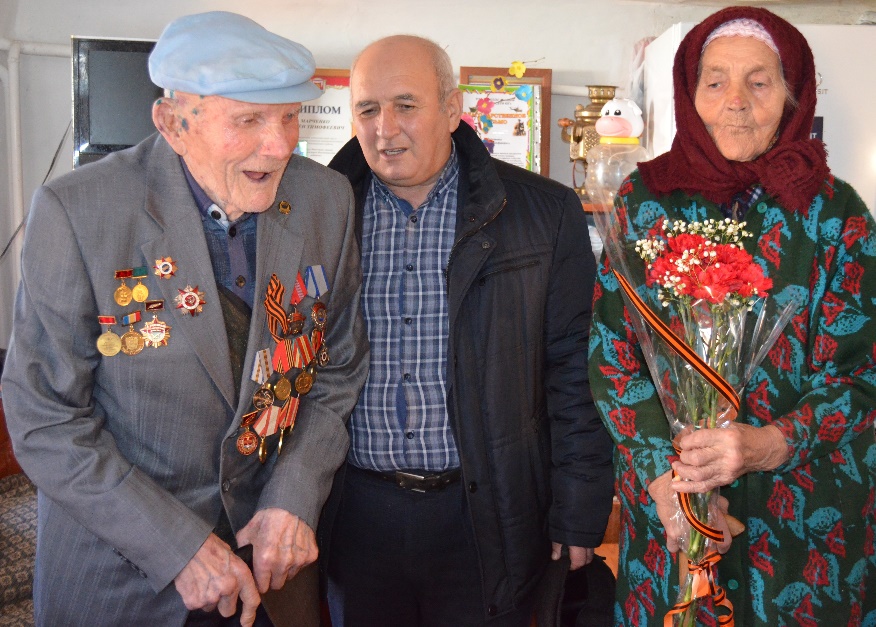 Знаем своих героев